Ребенок и улица        Дети доверчивы, легко вступают в контакт с незнакомыми людьми. Многие родители стараются оградить ребенка от негативной информации, не рассказывают о страшных последствиях таких вот уличных знакомств. Напрасно. Никто не заставляет пускаться в физиологические подробности, но предупредить о том, что может произойти, нужно.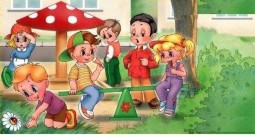        Вы хорошо осведомлены, с кем дружит ваш ребенок, с кем находится в приятельских отношениях? Что за дети играют в вашем дворе? А в соседнем? Наведите справки. Познакомьтесь с родителями, пригласите ребят к вам домой. Обязательно запишите все координаты: телефоны, адреса, родительские мобильные приятелей вашего отпрыска. И оставьте свои данные. Не бойтесь! Лишний раз вас не потревожат, зато, если сын или дочь вдруг исчезнут из вашего поля зрения, вы будете знать, куда обращаться.       Многие родители, желая держать «беспризорное» дитя под контролем, покупают ребенку сотовый. Не совсем верное решение. Сотовый может привлечь к его малолетнему обладателю внимание криминальных граждан, тех же подростков из соседнего двора.         Будьте доступны для собственного ребенка. У него всегда должна быть возможность до вас дозвониться: не отключайте сотовый, никто вас не уволит, если во время планерки вы на секунду выйдете и переговорите с ребенком.         Оставляя ребенка на улице, договоритесь с кем-то из соседей, гуляющих с детьми, присмотреть за ним. Выбирая место для игр, используйте места, удаленные от шоссе, или специально оборудованные площадки. Расскажите ребенку, как правильно приближаться к качелям или другим движущимся аттракционам.          Держать ребенка все время дома почти нереально, да и нельзя, ведь ему нужен свежий воздух, а самое главное, общение с друзьями – сверстниками. Поэтому вы встанете перед проблемой «ребенок и улица». Желанная свобода на улице порой играет злые шутки с нашими детьми. А это значит, что выходя на улицу, они должны быть еще более внимательны и осторожны.           Собирая ребенка гулять, не надевайте на него дорогих украшений, которые могут стать причиной нападения на него. Не вешайте ключи от квартиры ему на шею и не закрепляйте их на поясе брюк, сделайте для этой цели специальный кармашек.           Если вы отпустили ребенка гулять одного, присматривайте за ним из окна или договоритесь о совместном дежурстве с другими родителями во время прогулки ваших детей.           Гуляя с ребенком, старайтесь не делать ему немотивированных замечаний, которые могут вызвать протест ребенка и желание досадить вам.                    Выходя из квартиры, ваш ребенок должен посмотреть в глазок и, если на площадке неизвестные лица, дождаться их ухода или попросить вас проводить его на улицу. Запирайте дверь на все замки, не удовлетворяйтесь захлопнутой дверью.             Уходя из дома в отсутствии родителей, ребенок должен оставить записку, куда и с кем идет и когда будет дома, по возможности оставить телефон либо иной способ связи с ним. Если в обозначенное время вернуться домой нет возможности, необходимо обязательно позвонить родителям и предупредить о задержке.           Ребенок не должен выбегать из подъезда, а открыв дверь необходимо осмотреться, нет ли поблизости транспорта, под колесами которого он может оказаться. Заметив друга на другой стороне улицы, не надо спешить ему на встречу, а необходимо помнить, что впереди проезжая часть.         Отпуская ребенка гулять, предупредите его о наиболее опасных местах во дворе (подвалы, чердаки, стоящие машины). Играя в прятки, не стоит прятаться за стоящей машиной, она может неожиданно поехать, не стоит заходить в подвал, там может поджидать свою жертву насильник, или собралась пьяная компания, или просто подвал могут закрыть.         Если ребенок неожиданно исчез со двора, предварительно постарайтесь узнать у тех с кем он вместе был, куда и с кем он пошел. Поговорите с соседями и знакомыми, возможно, его видели в другом месте. Сообщите о случившемся в дежурную часть отдела милиции по месту жительства и участковому инспектору.         Если ребенок любит кататься на велосипеде или роликовых коньках расскажите, где это можно делать и обязательно напомните основные правила безопасности. На первых таких прогулках необходимо присутствие родителей или старших до тех пор, пока ребенок не будет уверенно себя чувствовать.         Особое внимание требует общение ребенка с домашними животными. Злобные собаки должны быть ограждены от ребенка (находиться в вольере, другой комнате, в наморднике). На вид не злобные собаки могут так же причинить вред ребенку, если ребенок появился в семье позже, чем собака. Не разрешайте ребенку играть с чужими животными, собаки часто реагируют агрессивно на чужих людей. Ребенок, играющий с животными, должен быть под постоянным вашим присмотром.               Опасные находки               Одной из вероятных причин возникновения угрозы жизни и здоровью ребёнка являются небезопасные находки. Во дворах и на улицах нередко можно обнаружить такие предметы, как использованные шприцы, неизвестные таблетки, острые осколки стекла. Всё это представляет потенциальную угрозу безопасности даже взрослого человека, ведь неизвестно, какой болезнью болен тот, кто воспользовался шприцем – это может быть и гепатит, и СПИД… Так же следует обратить внимание на растущие во дворе растения. Многие малыши любят играть в «повара», в «больницу», «дочки-матери». При этом из травы, семян, плодов растущих рядом кустарников они «варят суп» и «назначают лекарства», которые потом совсем не «понарошку» пробуют. Однако, многие растения не безобидны, и в наших дворах есть такие, которые имеют ядовитые листья, ягоды, семена. Попав в детский организм, они могут вызвать серьёзные отравления. Дети должны знать об этом, а так же о том, какие растения можно без страха за здоровье использовать для игр. Это подорожник, одуванчик, рябина.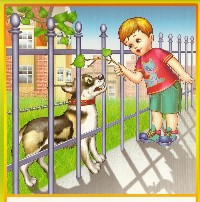                        Дети и бродячие животные         Особую опасность на улицах и во дворах могут представлять бродячие собаки. Очень часто они перемещаются стаями по 6-8 особей и ведут себя довольно агрессивно. По возможности лучше не приближаться к бродячим животным. Ребёнок должен понимать, что собак нельзя провоцировать, кидая в них камни или размахивая перед ними палкой. Нападение разъярённого животного может закончиться плачевно. Спасаясь от преследования собак, можно укрыться в подъезде, взобраться на горку или на дерево. Если нападение всё же произошло, ребёнку лучше сгруппироваться, прижав подбородок к грудной клетке и постараться защитить лицо руками.                Правила поведения с незнакомцем на улице              Одним из наиболее важных моментов обучения ребёнка основам безопасности жизнедеятельности (ОБЖ) является информирование его о возможных вариантах развития ситуаций при общении с незнакомыми людьми. Согласно последним статистическим данным, количество похищений, в том числе и детей, за последние годы возросло в несколько раз. Посему, необходимо чётко усвоить и неуклонно следовать правилам поведения с незнакомцами. Эти правила просты: во-первых, ребёнок никогда не должен разговаривать с посторонними и ничего не должен у них брать. Во-вторых, ни в коем случае нельзя никуда идти с незнакомцами и садиться к ним в машину.
         Большинство родителей учит своих чад быть вежливыми с взрослыми, не врать и не грубить. Но, именно тихие и воспитанные дети чаще всего становятся жертвами преступных замыслов взрослых, ведь их так легко обмануть, хотя сами они всегда говорят правду. Ребёнку нужно объяснить, что среди взрослых встречаются как хорошие, так и плохие люди, поэтому нельзя ничего брать из рук незнакомца – ни подарки, ни конфеты, ни что-либо другое, что нужно «передать маме». Тем более нельзя с чужим человеком куда-то идти или садиться к нему в машину. При возникновении ситуации, когда посторонний человек предлагает «посмотреть котят», «покататься на машине» или «сняться в кино», ребёнок должен отвечать: «Мне нужно спросить разрешения у мамы». Если же преступник хватает за руки, пытается затащить в машину, необходимо криком привлечь к себе внимание окружающих, а так же сопротивляться всеми силами. Кричать лучше не «Помогите!», а «Это не мой папа (мама), меня зовут так-то, позвоните моим родителям!» Также ребёнок должен знать, что никогда за ним не пришлют в детский сад или школу чужого человека, что бы тот ни говорил.
         Детям не стоит одевать на прогулку дорогие украшения, демонстрировать свой телефон, плеер и ключи от квартиры, чтобы избежать излишнего внимания со стороны недобропорядочных взрослых или ровесников.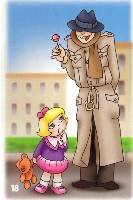               Безопасность в местах большого скопления людей.         Бывают случаи, когда мы принимаем решение пойти на массовое гуляние или перед праздничным днем сходить с ребенком в магазин и вместе с ним выбрать подарок. Но как же сделать, чтобы праздник не омрачился поисками друг друга в толпе народа, переживаниями родителей и наказанием ребенка? Для этого необходимо подготовиться к нестандартной ситуации, ее нужно предвидеть. Собираетесь ли вы на праздник или просто отпускаете своего ребенка гулять, пришейте к его одежде метки, выполненные на хлопчатобумажной однотонной ткани печатной машинкой или вышитые ниткой с именем, фамилией, телефоном для связи и медикаментозными противопоказаниями.          Собираясь в места большого скопления народа, оденьте ребенка в яркую одежду, которую вам будет легче всего заметить. Выходя в места массового скопления народа, не забудьте взять с собой фотографии ребенка, наиболее полно отражающие его внешность. Входя на площадь, рынок или в магазин, покажите ребенку, где вы с ним встретитесь, если потеряете друг друга. Не назначайте встречу у фонарных столбов или под часами, их может оказаться несколько. Помните, что не только вы держите ребенка за руку, но и он держит вас. Не разрешайте ребенку держать вас за полу, рукав или ручку сумки, ему так легче всего потерять вас. Подходя к прилавку или пробираясь к нужному для вас месту, старайтесь держать ребенка впереди себя. Если вы заметили ребенка, не зовите его, постарайтесь не терять его из виду и начните продвигаться к нему. После того как вы нашли друг друга, не обрушивайтесь на ребенка, ругая его за неправильное поведение, лучше разберите с ним ошибки, которые были допущены. Проанализируйте, правильно ли было выбрано место для встречи, и почему ребенок сразу не смог его найти. Ваш ребенок должен помнить, что его безопасность прежде всего зависит от него самого, как он ответит незнакомцу на его заманчивое предложение или как он поступит в той или иной ситуации, когда от правильного ответа или решения зависит его жизнь. А научить его эта наша с вами задача.Дополнительные рекомендации для родителей.Создайте собственный информационный банк данных на своего ребенка. Случаи похищений детей далеко не редкость в наше время, да и ребенок может попросту заблудиться. Поэтому чаще фотографируйте своих детей, особенно крупным планом и во весь рост. При возможности, постарайтесь заснять его на видеокассету, поскольку для розыска могут пригодиться любые характеристики (речевые, двигательные и пр.). Криминалисты рекомендуют также иметь дома "спасательную детскую банку" (стерильную посуду с законсервированным лоскутом старой детской рубашки - для консервации запаха, пряди детских волос в бумажном конверте и даже отпечатки пальцев). В трагических случаях подобная информация может оказать существенную помощь розыскным службам.     Не выпускайте детей на улицу с ценностями (золотые украшения, броская и дорогая одежда могут оказаться чересчур притягательным объектом криминального посягательства).Распространенная в некоторых школьных учреждениях и дворовых компаниях "трясучка" (требование под угрозой насилия карманных денег старшими подростками у малолеток, младших школьников) на языке уголовного права называется вымогательством. Именно безнаказанность таких правонарушителей впоследствии приводит к достаточно печальным результатам.         Поэтому, если вы обнаружили, что ваш ребенок боится выходить из дома или пропускает занятия в школе, постарайтесь в доверительной беседе выяснить у него, не связано ли такое поведение с угрозами в его адрес. Объясните ему, что негативных последствий можно избежать, если не держать тайн от родителей. При этом о каждом случае вымогательства обязательно сообщите милиции.     Научите детей правильно запирать дверь квартиры снаружи и изнутри, а также научите его правильно носить ключи и карманные деньги. Внушите им, что никто и никогда не может прийти в дом от вашего имени с просьбой приютить на ночлег, отдать какую-то вещь или сумку и прочее.  Ребенок никогда не должен открывать дверь незнакомым лицам.     В нашей системе воспитания доминирует положение о том, что взрослый всегда прав. Поэтому дабы уберечь ребенка от столкновения с маньяками, насильниками и прочими правонарушителями обучите детей: общение с незнакомыми людьми ограничить только дружескими приветствиями. На все предложения незнакомых отвечать: "Нет!" - и немедленно уходить от них. не поддаваться на уговоры незнакомцев, даже если они знают или зовут ребенка по имени. Отнюдь не всех старших надо слушаться. Только родители, родственники или близкие друзья семьи имеют право на послушание. Если ребенок увидел преследующего его незнакомца, то пусть, не стесняясь, подходит к прохожим, внушающим доверие, и просит защиты и помощи. Научить его этому - ваша задача. Ни в коем случае и никуда не ходить с незнакомыми, будь это "взрослые" дяди или дворовая компания, не входить с незнакомым человеком в лифт, не садиться в машину к незнакомым лицам, никогда не принимать подарки от незнакомцев без разрешения родителей, не играть на улице с наступлением темноты и не гулять далеко от дома, избегать безлюдных мест, оврагов, пустырей, заброшенных домов, сараев, чердаков, подвалов, не отправляться одному в дальние поездки. что бы ни случилось, сразу же рассказать обо всем родителям или взрослым, которым доверяет ребенок. Обучая ребенка правилам безопасного поведения, ни в коем случае не пытайтесь его запугать. Этим вы не только не научите ребенка правильно вести себя в критической ситуации, но наоборот можете способствовать негативному развитию конфликта. Ведь неточные фразы, пугающие ребенка, не научат его правильному поведению в случае возможной опасности.      Да и чрезмерное запугивание ребенка контактами с правонарушителями может угнетающе воздействовать на его психику и негативно сказаться на его будущем развитии. В силу этого ваша задача - научить ребенка быть осторожным, но отнюдь не превратить его в паникера и труса. При общении с детьми специалисты рекомендуют: общение с незнакомыми людьми ограничить только дружескими приветствиями.